龙岩市2021年高中毕业班第一次教学质量检测地理试题（考试时间：75分钟；满分：100分）注意：请将试题的全部答案填写在答题卡上。一、选择题：本题共16题，每小题3分，共48分。在每小题给出的四个选项中，只有一项是最符合题目要求的。气耕法（图1),指在有空调设施的温室内种植植物，植物根部暴露在空气中，每隔5分钟自动喷洒含营养物质和肥料的水。不喷农药的耕种技术，据此完成1~2题。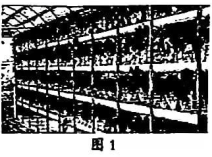 1.与传统的土耕法相比。气耕法种植可以①节省土地资源②增加植物营养③循环利用水源④减少能源消耗A..①③    B. ①④     C.②③    D.②④2.下列适合大规模推广气耕法的国家是A.朝鲜B.巴西C.越南D.新加坡2020年6月23日，北斗三号最后一颗全球组网卫星在西昌卫星发射中心点火升空，我国成为世界上第三个独立拥有全球卫星导航系统的国家。图2、图3分别示意西昌和文昌的地理位置。据此完成3~4题。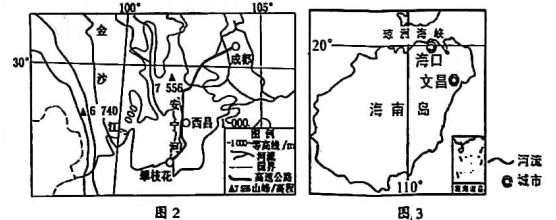 3.与文昌相比，北斗三号系列卫星选择在西昌发射的突出优势是A.靠近高速公路，便于大型设备运输B.晴天较多、“发射窗口”好C.位于山区，残骸降落的安全性较好D.纬度较低，可降低燃料消耗4.“北斗三号”可直接用于A.规划城市道路B.监测洪水范围C.农业精准施肥D.准确预报天气2020年7-12月我国开展了新能源汽车下乡活动。图4和图5分别示意农村消费者对新能源汽车续驶里程期望和价格期望。据此完成5~7题。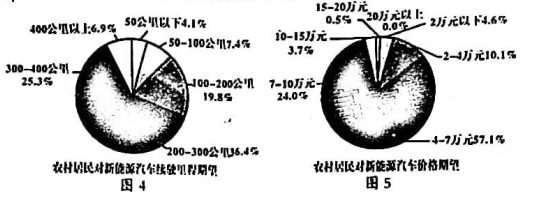 5.农村消费者选择新能源汽车的主要影响因素是①续驶里程②充电设施③销售价格④汽车车型A.①②   B.①③.    C.②④   D.③④6.实施新能源汽车下乡，有利于A.扩大新能源汽车消费市场B.增加农村就业率C.促进新能源汽车技术升级D.加块城市化进程7.目前，新能源汽车在农村销量仍然较低的原因是A.新能源汽车对道路等级要求高B.农村居民每日出行里程短C.农村充电桩等基础设施不完善D.新能源汽车的购置税较高城市人口生态位与城市生态场势均衡的城市为协调型城市（城市人口生态位反映人口受教育程度和年龄结构，城市生态场势反映人们在城市工作和生活的适宜度）。图6、图7分别示意我国部分城市人口生态位和生态场势指数，图中数字越大。相关指数表现越好。据此完成8~10题。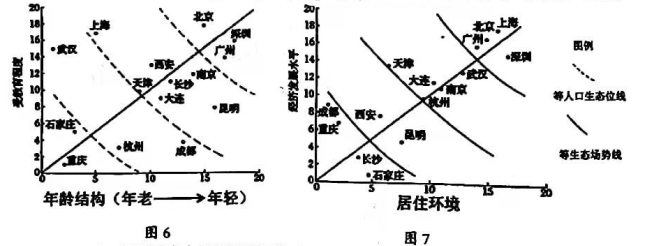 9.下列城市中，最能吸引外来人才流人的是A.天津    B..杭州    C.南京  D.广州10.下列措施不符合武汉可持续发展的是A.鼓励劳动力外出务工B.优化人口的年龄结构C.提高人口受教育程度D.吸引年轻人就地工作某研究小组对我国某山地调查研究，绘制了该山地的垂直带谱和相关信息（图8).据此完成11~13题。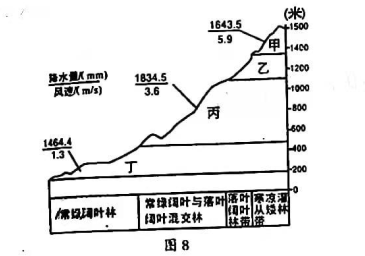 11.该山地可能位于A.海南                 B.江西                C..辽宁               D.宁夏12.该山地垂直自然带中生物资源种类圾丰富的地带可能是A..甲                   B.乙                  C.丙                 D.丁13.矮林分布在山顶处的主要原因是A.降水少和土层薄B.肥力高和坡度缓C.光照强和温差大D.风速大和气温低2020年暑期，某校师生在图示地区（图9)开展研学活动。一名学生在研学日记中写道：“清晨我们乘坐旅游大巴离开酒店，看见太阳在湖面上冉冉升起。大巴走走停停约200km,临近中午到达终点，举自望去，雪峰在远处闪耀。”据此完成14~16题。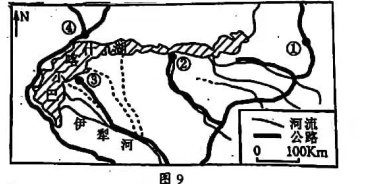 14.日记中的酒店最可能位于图中的A.①地             B.②地      C.③地          D.④地15.此次研学活动的内容不可能包括A.山地冰川考察B.大牧场放牧业C.绿洲灌溉农业D.长绒棉种植业16.该研学小组发现巴尔喀什湖东西部的湖水盐度存在明显的差异，其表现及成因是A.西部盐度较大 降水量更少B.西部盐度较大 湖水蒸发更旺盛C.东部盐度较大 淡水注入少D.东部盐度较大 湖水蒸发更旺盛二、非选择题：共52分。17.阅读图文资料，回答下列要求。（20分）斯里兰卡东北部山区农民依托小流域（平均面积约20k㎡)建设的梯级蓄水池农田系统，被列为“全球重要农业文化遗产”。图10示意斯里兰卡地形分布及梯级蓄水河农田系坑，图11示意亭可马里各月降水量。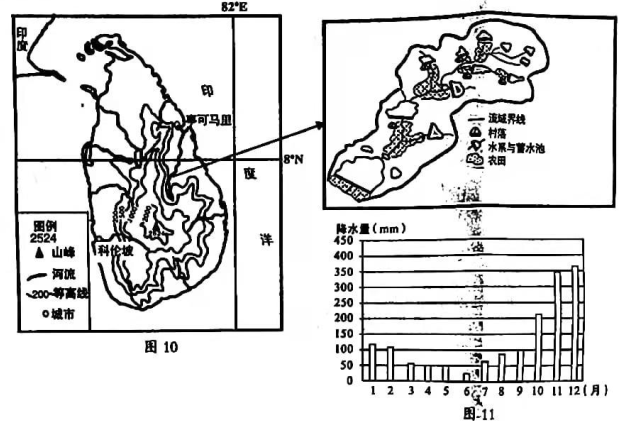 （1)分析斯里兰卡东北部地区修建梯级蓄水池农田系统的自然原因。（6分）（2)“河流－村落－梯田”构成的梯级蓄水池农田系统是人地和谐的典范，说明该系统的主要优点。（8分）（3)分析梯级蓄水池农田系统主要旅游价值。（6分）18.阅读图文资料，完成下列要求。（22分）嘉陵江，头枕秦岭，身卧川北，尾连长江。某科考队沿观音峡溯源而上至沥鼻峡考察发现：两岸偶见采炼场和伐木场，多石灰岩、泥页岩，高含沙水流汹涌而过；嘉陵江切穿川东平行岭谷区（四川盆地东部平行排列的山脉和谷地）的数道山岭，形成了一组“小三峡”。“渠化”是指在干流上修建若干梯级电站，通过修坝建堤，交河为渠。2019年6月29日，嘉陵江上起广元下至重庆的“渠化”工程顺利完工并全程通航，成为全国第一条 “水上高速公路”。图12为嘉陵江流城水系和“小三峡”示意图。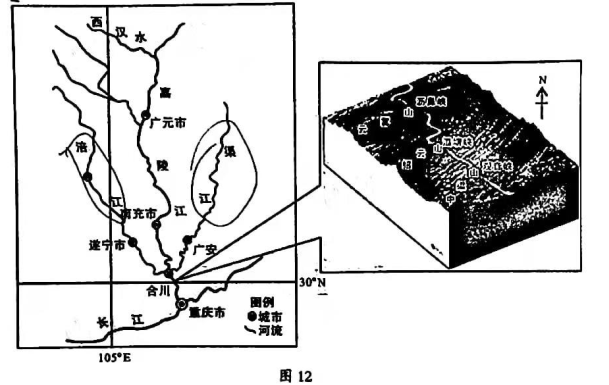 （1)分析嘉陵江“高含沙水流”的形成原因。（8分）（2)推测嘉陵江“小三峡”的形成过程。（6分）（3)渠江、涪江等邻近河流可否也进行“渠化”。请表明观点并说明理由。（8分）19.阅读图文资料，回答下列要求。（10分）图13示意我国某地区冬季某时刻的风向分布。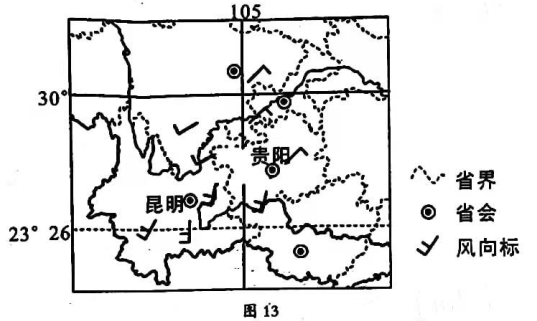 （1)此刻，图示地区形成一个准静止锋，请用符号在图中适当位置标出该锋面。（4分）（2)冬季，昆明准静止锋并非“静止”，常出现白天北移、夜晚南撤的现象。试从大气受热状况角度分析其成因。（6分）龙岩市2021年高中毕业班第一次教学质量检测地理试题参考答案一、选择题：本题共16小题，每小题3分，共48分。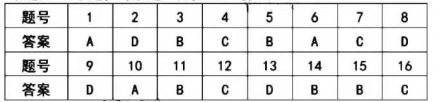 二、非选择题：共52分。17.(20分）（1)(6分）热带季风气候区，旱雨季明显（降水季节变化大），径流季节变化大，（梯级）蓄水池可调节径流；雨季减轻洪涝威胁，旱季增加水源供应，（梯级）蓄水池有利于蓄洪抗旱；地势起伏较大，河流短小且水流急促，（梯级）蓄水池可以拦蓄径流，稳定衣田灌溉用水；（山区坡度较大）可合理利用土地资源和保持水土。（答对其中三点得6分）（2)(8分）蓄水池、村落、农田布局紧凑邻近，取水用水便利（2分）；蓄水池位于流经农田河流上游，便于（自流）灌溉（2分）；村落位于蓄水池和梯田之间，水源充足，水质好，满足村落用水（2分）；村落邻近梯田，便于农田管理（2分）。（3)(6分）作为全球重要农业文化遗产，可发展旅游业，具有经济价值（2分）；梯级蓄水池农田系统规模大，村落、水池、农田构成田园风光，具有美学价值（2分）；农业文化遗产历史悠久，具有科学价值和历史文化价值（2分）。18.(22分）（1)(8分）流域内多泥页岩，土质疏松，易被侵蚀；地势起伏较大，水流速度快；（支流众多）流域面积大，径流量大，冲刷作用强；夏秋季节降水丰富且多暴雨，侵蚀搬运作用强；人类不合理活动（采炼场和伐木场），造成植被破坏，碎属物质多，引发水土流失，增加了入河泥沙量。（答对其中四点得8分）（2)(6分）嘉陵江水系发育，（合川以上）支流众多，径流量大（2分）；“小三峡”地区隆起抬升为山地（2分）；随着山地的抬升，河流侵蚀，切穿山地，形成“小三峡”（2分）。（3)(8分）可以。理由：“渠化”可改善河流通航条件，缩短通航里程和通航时间；提高水资源利用率，丰富电力供应，吸引相关企业投资，带动相关产业发展；取得防洪、灌溉、养殖、旅游等多方面的综合效益；增加就业机会，提高沿途居民收入水平；改善当地基础设施，促进经济发展，提高经济效益。（答对其中四点得8分）不可以。理由：修坝后上游河段水位升高，淹没沿岸低地，可能诱发滑坡、地震等地质灾害；大坝拦截泥沙，可能造成水库泥沙淤积；修坝建堤会影响鱼类等水生生物的生存环境，破坏生态平衡；流速减慢，自净能力下降，可能导致水质恶化；“渠化”工程投资巨大，加重当地财政负担。（答对其中四点得8分）19.(10分）（1)准静止锋位置如下图所示。（4分）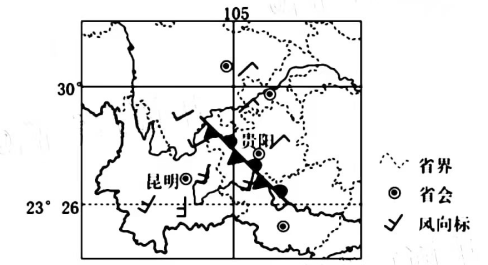 （2)白天太阳辐射强，大气增温快，暖气团势力增强，锋面向北侧的冷气团移动（3分）；夜间地面辐射降温，冷气团势力增强，将锋面向南推进（3分）。